Кут ХумиЕкатерина ОринникКраткое содержание 11 ФЧС Синтез Конфедерации ИВОтца20-21.02.2016 ИДИВО Абсолюта 139 Изначальности Молдова(00:00)		Доброе утро! Мы начинаем 11 Синтез. Этот Синтез важный, потому что на 11 семинаре будем с вами входить в новое явление части Абсолют, и это та часть, которой занимается ваша территория после последних изменений. И поэтому, всегда считается тот синтез, который разрабатывается на территории, поэтому и ответственность и ваш Стандарт служения включается.(00:04)		Абсолют как инструмент творения Отца голограммно(00:05)		Новый принцип новой эпохи – Конфедеративность. Прошлая эпоха- Иерархия 5 расы, Учителя Лучей, лестница Иакова (ступени восхождения. Она осталась, но развернулась 256-рично- УСи и УОснов.  - 2 новых пути- принцип ДО, развитие Домом Отца(ученики). У Отца есть закон- чем   выше огонь, тем глубже в материю. Получили новые Стандарты Отца.(00:10)		Дух в огне, жизнь в материи- принцип Христа. Отчуждённость в том, что Дух в огне, но жить нужно в материи.  Принцип Иерархии – центровка.Принцип Конфедеративности – эффект равностности. Каждый равен пред Отцом.Конфедеративность это ещё и равностность с Владыками и Владычицами.Принцип явления Отца собою. Это нужно уметь явить, а мы пока только выражаем.(00:15)		Здесь нам помогает Абсолют, цельное явление, которой помогает видеть Отца и явить Отца собою.Процесс творения Отцом – уметь видеть цельность условий. Абсолют это та тенденция цельности творения.(00:20)		На 11 Синтезе у нас будет переключение – из Учеников в применимость.На 11 Си работа с Матерью, принцип конфедеративности- Мать и Отец неразделимы.Завтра работа с голограммами физического тела, будем стяжать 256 голограмм физ. тела. Работа с физ.телом -  впервые.(00:22)		Тема -  воинство ИДИВО. По 5 расе – воин Света, воин Духа, воин Любви ( в лит-ре - Воин Света, Пауло Коэлью).Воин на страже чистоты Стандартов Отца.Воинство часть Конфедеративности. Принципы воинства.(00:25)		Принцип Воссоединённости, воссоединённость – конфедеративность. 11 синтез насыщен разными темами, взглядами.  Рекомендация Владыки: от вас внутренняя собранность, организованность, встроенность. В материи идёт сложная перестройка. Нужна внутренняя перестройка как воина, чтобы помочь материи. Включается тот синтез – для всей Планеты. Абсолют как тотальность, как цельность. На Украине 11 ИДИВО, абсолютность, конфедеративность, принцип управления.Конфедеративность – активная гражданская позиция, каждый ответственен за ту территорию, на которой он живёт.(00:30)		Принцип процессуальной гармоники. Абсолют через воссоединённость, нам нужно её включить.          3 аспекта- от Отца – эталонность голограмм - внутреннее- гармония - внешнее- конфедеративность(00:32)		Тема: понятие внутреннего ЯЯ как Человек, цельное Я как гармония. Сам Абсолют выводит нас на Ипостась Основ Майтрейю. Майтрейя- Глава воинства 5 расы, новая эпоха – эпоха воинства. Майтрейя (Маетри) – женский принцип:- «и Праведник войдёт в огонь и встанет пред Аллахом»- второе пришествие Христа- Майтрейя вводит в новые принципы, стандарты новой эпохи. Вершина 3 Горизонта-- принцип Майтрейи, конферативность абсолютности творения.(00:45)		Май-тре-й-я – предполагает преодоление 3-х Я, войти в цельность.Май – иллюзия.Интересная теория – биоцентризм (Роберт Ланц). Биоцентрическая модель Вселенной.В 5 расе – вся Вселенная созидает нас. Человек сам созидает. Вселенная это энерго – информационный поток, проходя через Человека, оформляется в материи. Влияние позиции Наблюдателя – эксперимент с фотонами на движение материи фотонов. (00:53)		11 синтез – это проверка веры, потому что Вера 12 часть, 11 синтез физика Веры.11 синтез- синтезтело Сотрудника, сотрудничество с Отцом.Схема развития 3-х Я в ЧеловекеВысшее Я- в Духе, Я есмь (Разум)- формировалось телом Будды. Процесс Воссоединённости физического Я с Высшим Я. В 5 расе Абсолют Духа, цельность Духа( на Атме). Выход а атму-получение тела Духа (индивидуализация Духа).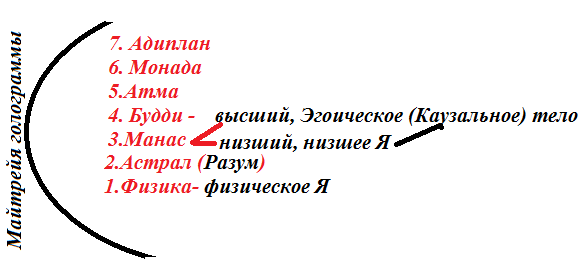 (01:10)		Функционал трёх Я (оформление тела).Высшее Я- Дух и Воля Отца; путь Ботхисатв.Низшее Я- Свет и Мудрость, Тонкий мир, тело Света, Рай, священник.Физическое Я- Энергия и Любовь.(01:15)		Каким «Я» жил Человек= отсюда, как следствие 3 явления:-Индивид- биологическое существо, имеющее форму.-Личность- Эго, желания, устремления, ставить цели, понимать, обладать некой Мудростью.Эго- все виды зависимости, определение границ: кто я? Где я? Что я собой предтавляю?Личность- часть культуры, формирование взгляда.- Индивидуальность- живёт идеями, умеет вдохновить, лидер;-умеет выявить индивидуальные записи в Духе и реализовать;-может за собой повести других ( в служении- не хватает индивидуальности вдохновить другого).-Записи в Духе можно только перезаписать.(01;40)		Появляется 4-е синтезное Я- некая цельность, тотальность для преодоления 3-х Я. 4-рица Отца. Эрик Фром- определение Любви: «Зрелая любовь – это, когда ты готов к тому, чтобы другой Человек вырос».(01:50)		Синтезное Я – взращивание Синтезтела; новая часть 23-Синтезтело.(01:54)		Практика 1. Пережигание старых записей Духа, Света, Энергии.                                           Преодоление 3-х Я. Стяжание синтезного Я. Стяжание 3-х                                         явлений Индивид, Личность, Индивидуальность.(02:18)		Идёт перестройка физического тела. Когда мы стяжаем, в нас начинается преображение. Биология изменяется, излучение меняется, лекарства не все действуют. Влияние мерностей-перестройка мозга на голограммы мира.Отстройка всех систем физического тела (в Магните).-пониженное давление- между Сердцем, Разумом, Телом- меняется состояние огнём, содержанием, рост синтезтела, это всё Индивид;-чаша в СиО-заполнение Духом (кости), Светом, Энергией (заряженность);-китайские учёные добились создания условий термоядерного синтеза на физике, процесс термоядерного синтеза. Мы стяжаем у Отца, учёные – физически. Отец даёт все инструменты- важно найти метод;-обычная жизнь предполагает новый вид деятельности в более высокий ракурс- служение.В 5 расе Абсолютом действовали 1-2, сейчас 5-6.- задача вашего ИДИВО, чтобы каждый Человек мог действовать Абсолютом.(02:36)		Практика 2. Стяжание ядра Абсолюта, 256-ти оболочек , 256-ти голограмм                                           Эталонных частей.(02:58)		Обновление частей.1-9 – не изменились.10- Омега, чем ниже часть, тем ближе к материи. Омега-клетка Отца, несёт Индивид, Личность, Индивидуальность. Говорит о отом, что Отец приближается к Человеку.Слово Отца Человека мы наработали, а Омега- слово, которым Отец сотворяет нас (в клетке весь потенциал Отца). Масштаб восприятия расширился до 26 присутствия.11- это Абсолют, цельность, тотальность, гармония- Отец привносит на физику.Абсолют-это бытие, даёт возможность гармонизировать часть.Головерсум- это творение Отца голограмно.21- Око, это взгляд Отца, видит то творение, что происходит.Око- честь, честность, чистота, Человек.Сердце живёт насыщенностью, оно выдерживает всё.22- Истина- Нить Синтеза. Синтез идёт глубже в материю. Разум как различение Мудрости Отца, что от Отца, а что нет.23- Синтезтело Человека- новое явление. Синтезное Я, взращивание синтезтела Синтезом.25- Вечность- была 31, стала 25. Вечность- все записи Духа, в новой эпохе была на 7-м Горизонте, сейчас опустилась ниже. Кольцо огня 8-1; 7-1-на физику, Человек стремится уйти в Вечность.31- Физическое тело Человека- перестройка физического тела Человека Планеты в Человека Мг.32-ИДИВО Чка Изначального33- Монада, у нас появилась, убежала. Как в прошлой эпохе Монада управляла всем, и сейчас, в н.э. Сфера ДО, а потом Монада.Вот такие изменения. Наша задача увидеть, перестроиться и уметь сопереживать.Перерыв 25 минут.День первый, часть вторая(00:20)		Стандарт 11 Синтеза- выход к Матери Планеты, чтобы этот синтез развернулся, у нас 33 синтеза.В 5 расе Мать не служила Отцу.Тьма- творчество Матери под покровом. Эффекты глобусности, демонства. Проблема в 5 расе- Человечество шло в Дух. Проблема тьмы и света; высшее-низшее. Формировался взгляд- на уровне света.Когда мы выходим в Цельность Духа, нет отчуждённости между Отцом и Матерью. Цельный взгляд предполагает различение: время, место. Эталоны Красоты (красивое-страшное).Мать в н.э. служа Отцу развёртывает развитие эталонов, условия.32 части должны вырости- это деятельность Матери. В 5 расе не у всех были Монады. В н.э, в связи с новыми условиями Мать поддерживает развитие Человека.ИДИВО вошло в такие условия, что смогло развернуться в материи- 33 слоя в материи. Вокруг среда синтеза помогает взрастить части.Отец будет развивать синтез из 32-х в 64-ре, когда взяли ориентир на 64, в материи развернулось 33 Синтеза. Это связано с детьми но не у всех родителей есть эти части.(00:53)		Практика 3. Выход к Матери Планеты, в ядро Планеты. Разные                                            Иерархические ракурсы материи. Экоматы Планеты.Экомат – ячейка в материи со стандартом условий формы жизни.Человек- одна из геологических сил Планеты. Влияние Человека на разные формы жизни (животные, растения).(01:27)		другое состояние, тяжёлое, вязкое. Мы там как слон в посудной лавке. Там очень всё тонкое, когда мы открываемся, возникают тонкие связи, взаимодействия.Эффект голограммы в кабинете МатериИз ядра Планеты точечно, в экоматах(млн лет). Если включается наша работа с Матерью Планеты, мы выходим в кабинет или в зал к Матери. Мать включает нас в планетарные процессы. Это бывает очень редко, но бывают моменты, когда мы Матери готовы послужить.Данная работа единоразовая, но она необходима. Этим мы служим Матери, те, кто прошёл 16 Синтезов и не служат в Доме- идут, живут в материиЗаконы обмена, Мать смотрит, находит материю, где ты можешь реализоваться.(01:50)		Идём к Янову Веронике за Конфедеративностью в ночной учёбе.Практика 4. Стяжние Синтеза Конфедеративности. Стяжание ночной учёбы.(01:57)		на сегодня Синтез завершён. Спасибо.День второй, часть первая  Ночная учеба – чем насыщается Абсолют, что разрабатывает и как применяется.(00:00) Продолжаем разработку Абсолюта. Как разрабатывать Абсолют, чем он разрабатывается, чем насыщается? Связь между частями, гармония частей. Задачи Абсолюта. Третий горизонт. Понимание Абсолюта как цельность, тотальность Огня. Абсолютный Огонь. Мечты, цели - что выше? Абсолют определяет бытиё, как состояние. (37:49) Чем определяется качество Абсолюта?Сколько частей дееспособны. Рост абсолютности.По объему и количеству посвящений определяется абсолютность. Дееспособность части вырастает в посвящение. Абсолютность посвящений.Статусность в служении. Служебный статус и личный.Полномочия. Предначальный дает образ через служащих с полномочием Предначальный. Образ философа.Душа и Абсолют. Следующий этап абсолютности – рост абсолютности каждого из нас.(1:13:20) Три момента, которыми абсолютность складывается.Абсолютная способность. На что ты абсолютно способен в данный момент? Абсолютный объем Энергии, Света, Духа.Абсолютная важность. Каждый для Отца важен. Абсолютные способности реализации. Применение Абсолюта.(1:26:10) В Абсолюте закладываются все константы Материи в эту эпоху. В Абсолюте заложена способность ходить по Присутствиям. Майтрейя через Абсолют, через Головерсум, через голограммы закладывает нам константы Материи. Проникновенность тела, огненность тела. Чему обучает Абсолют? Воссоединенность начал Абсолютом каждого из нас, неотчужденность. В Новую эпоху: Я есмь Абсолют, мерой абсолютности в каждом из нас. (1:40:25) Третий Горизонт: Душа, Абсолют, Провиденье. Поменял абсолютность – судьба поменялась. Тебя ведут, но судьбу ты складываешь. Провидческая картина жизни закладывается в Абсолюте.(1:55:40) Ты сам синтезируешь свою судьбу теми возможностями, которые у тебя складываются – это о важности Абсолюта. Проживать от Отца: а нужно ли? Внутренне мы начинаем чувствовать не Душою, а Абсолютом, где голограмма каждой части сканирует, стягивает информацию – все ваши накопления, ту информацию с Присутствий и чувствует от Отца - куда двигаться. Ваша задача на вашей территории - развернуть такие чувства Абсолюта, чтобы каждый человек мог чувствовать сначала самого себя, то есть внутренне.(2:05:30) Для Абсолюта очень важна форма. Мы стараемся чтобы внешняя форма тоже совершенствовалась. Попытка через форму взраститься содержанием в 5-ю расу.  Наступило время, когда нужно и содержание, и форму преобразить. Форма Ипостаси Синтеза, Служащего. Формализм служения.(2:30:54 – 2:55:50) Практика 5 Стяжание Огня Воссоединенности, который соединяет все части, Посвящения, Статусы и Полномочия. (2:57:30) Процессуальная гармоника: гармония складывается только в процессе какой-то деятельности.  День второй, часть вторая (00:02) В чем суть Практики Эталонов? Причина болезни в частях, в дисгармонии частей. (29:40 - 54:35) Практика 6Практика Эталонов. Объяснения после практики.(1:08:30) Следующая наша задача обязательная – это стяжать Синтезтело Сотрудника для того, чтобы у нас постепенно наращивался, взрастал некий эффект сотрудничества. Это тоже эффект воссоединённости, когда мы не отчуждаемся от тех процессов, которые происходят и в Материи, и в ИДИВО и начинаем не просто развивать себя, а сотрудничать с Владыками по развитию и территории и человечества в общем. (1:14:49) Только через сотрудничество вырастает такое явление, как конфедеративность. Сотрудничество – когда мы совместно с Владыками на вашей территории развиваем Абсолют.Мы должны пойти дальше Владык. Они нас обучают, а мы должны стать Отцами Творцами, Матерями планет. Мы начинаем отстраивать свою Материю принципами Дома Отца.Чтобы конфедеративность возрастала нужен профессионализм. Профессия – это ваше служение. И если ты служишь, то на это включается сотрудничество. Владыки включают какую-то деятельность, процесс и обучают как по- новому, что внести в профессию, чтобы ее улучшить.Мы пишем книгу своей жизни. Эталонные голограммы, как лучший образ. Станьте Сотрудниками в какой-либо деятельности.(1:48:35 - 1:56:33) Практика 7Стяжание Синтезтела Сотрудника.(1:57:00) Сотрудник всегда видит перспективу, мыслит стратегически.Любое сотрудничество должно быть с Отцом.(2:03:22) Из Сотрудника вырастает такое явление как Воинство. Воин Синтеза несёт стандарты Отца в Материю.Мирный Воин, который собой преображает.Качества Воина.(2:20:15 - 2:32:28) Практика 8Стяжание Меча Воина Синтеза, Формы Воина Синтеза. Итоговая практика.